108年原住民族「神畫」藝術美學夏令營計畫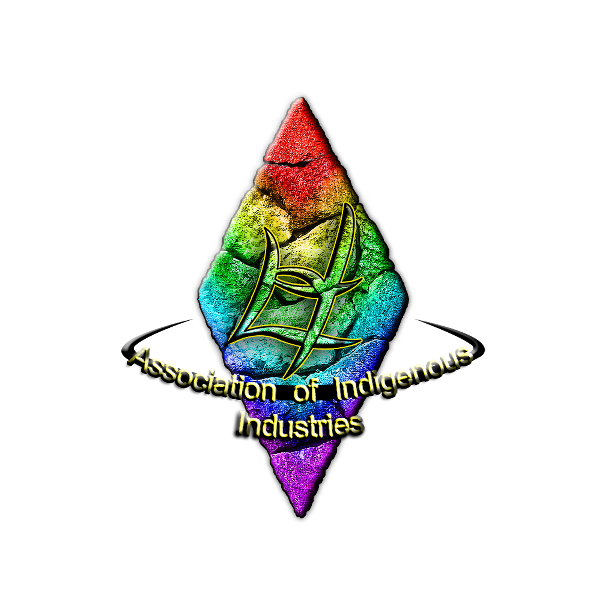 指導單位原住民族委員會花蓮縣政府原住民行政處花蓮縣政府教育處花蓮縣政府社會處周駿宥議員服務處花蓮市公所吉安鄉公所主辦單位花蓮縣原住民族生活產業協會協辦單位花蓮縣花蓮市中正國民小學李正文議員服務處花蓮縣洄瀾詩社中華民國108年05月16日目錄計畫緣起                                                1計畫目標                                                1指導單位                                                1主辦單位                                                2協辦單位                                                2執行期程                                                2執行地點                                                2參訓對象                                                2申請單位                                                3計畫內容                                              4計畫經費概算表	                                     17預期效益                                           18附錄                                               19計畫緣起：早期原住民族與大自然為伍，造就了生活中必須的工藝技能、獨特多元的藝術文化及族群象徵的圖騰，故原住民與生俱來的天賦，在藝術美感方面擁有發展的潛能。由於環境變遷及科技進步，原住民傳統生活逐漸消失、產業稀少，為維持生計造成青年人口外流，目前部落人口大多長者及幼童，隔代教養普遍，導致原住民學童學習資源缺乏，很難啟發孩童之潛能。期望透過計畫，結合學校資源，啟發學童在繪畫美學方面的潛能及興趣的培養，同時運用影像記錄學習過程方式，配合現代人資訊取得管道的趨勢，讓更多人分享，以帶動其他鄉鎮部落跟進舉辦類似活動，讓原住民學童在繪畫學習的過程中，進一步認識族群文化及培養興趣，有個充實快樂的暑假。計畫目標：透過繪畫及戶外寫生課程，激發學童創意及培養美學素養，增進學童對原住民藝術文化的進一步了解，達到寓教於樂的目標，同時陪養學童對藝術美學之興趣。透過原住民族藝術文化及習俗慶典介紹，指導學童族群藝術融入各類畫作，促進期在畫圖過程中，進一步認識及認同族群文化。透過計畫執行及成果畫展、頒獎及證照頒發，激發學童榮譽感，以奠定未來學習心態及發展基礎。課程執行當中，鼓勵家長的陪伴以促進親子關係。藉助現代網絡優勢及行動媒體趨勢，推廣學童學習成果。指導單位原住民族委員會花蓮縣政府原住民行政處花蓮縣政府教育處花蓮縣政府社會處花蓮市公所吉安鄉公所國立台東生活美學館主辦單位花蓮縣原住民族生活產業協會協辦單位花蓮縣花蓮市中正國民小學李正文議員服務處周駿宥議員服務處花蓮縣洄瀾詩社執行期程108年07月01日至108年08月31日執行地點花蓮縣花蓮市中正國民小學參訓對象就讀於花蓮市、吉安鄉國民小學學童，不限年級（含108年小學入學學童及畢業學童），且具原住民身分者優先。報名人數未達標準人數時，得開放其他鄉鎮具原住民身分之學童報名。本培訓課程辦理人數限制：以規劃招收原住民學童28人為原則。為維持培訓班學童秩序與課間照顧，配置講師1名及助教2名。申請單位計畫內容繪畫美學班：繪畫美學培養無年級限制，招收小學一年級至六年級學生（含108年入學新生及畢業生），可培育各年紀之學童創意發想，課程以繪圖技巧及戶外生兩類為主，透過台灣原住民文化館文物參觀導覽及就地寫生，讓學童在接觸各族族服及工藝品的同時，更加了解自身文化，以帶動學童發揮創意，同時將原住民藝術文化融入畫作。繪畫美學班學童作品著作權仍屬於其本身，開訓前由學童監護人簽具授權書，以作為活動宣傳及畫展使用。培訓方式基礎培訓：引領學童認識各類教學項目、學習領域之認知常識及工具安全使用方法，藉由完善的培訓過程及專業師資教授，逐步建立學同基礎概念及學習興趣。進階實作訓練：依照設計之課程流程，從將基礎概念導入實際訓練，並進行考核，檢核後需加強之部份，則進行學員個輔導教學。養成訓練：期間鼓勵學童每週完成規定之學習項目，進行輔導改善，並導引其學習方向，讓學童透過學習建立信心，同時培養其未來學習之興趣。培訓執行學員意外保險:由於培訓課程有其意外傷害之風險，主辦單位應向保單位為學童投意外傷害保險，期間自開訓日至結訓日止。錄取學童接獲通知後，家長應於規定期限內繳納保證金新臺幣1,000元、學員相關資料並填寫切結書，始得參加訓練。學員保證金收取後，交由主辦單位保管，結訓後如數退還于結訓學員，無正當理由退訓者（含個人之任何因素），已繳費用恕不退還。於開訓後，上課期間確實按照課程進度表實施授課，貫徹上課點名制度，依規定每日填寫教學日誌、學員每日簽到(退)表，並呈核閱，以充分掌握管理參訓學童之出勤狀況及學員出席時數，作為成績考核之依據。參訓學員如有下列事項，得專案申請中途離退訓:因家庭發生不可抗拒之災變等重大事故，患重大疾病傳染病或其他意外傷害經公立醫療機構診斷証明需長期治療者。其他經中央主管機關認定者。結訓由主辦單位開立結訓證書予完成培訓之學童。為鼓勵學童學習，結訓之成果展頒發各獎項予完成培訓之學童，獎項由各班講師評定。工作指標繪畫美學班結訓學童，完成項目包括各類寫生作品一幅、戶外寫生作品一幅，展出之作品由學童發揮創意自行設計裱褙。辦理師生繪圖聯展一式，展出六十六幅畫作。完成學生課程花絮攝影剪輯一式。完成學生課程及成果展攝影剪輯一式。頒發結業證書一式。辦理成果展一式。頒發獎項繪畫美學班：神畫獎二名、最佳學習獎五名、最佳人緣獎二名、最佳創意獎三名、最佳美藝獎三名、最佳參加獎十三名。計畫主持人資歷課程大綱課程表計畫工作進度期程表計畫團隊組成：邀請專業講師教授課程，另招募具經驗之青年參與計畫各項執行，運用其創新思維及行銷手法，執行計畫以符合現代趨勢。資料彙整：透過詳實之記錄，透過檢討及修正，可做為未來執行相關輔導及計畫之指導方針。攝錄影：運用專業設備，透過專業人員重製及設計，以供網路及媒體播放。網路行銷推廣：記錄計畫執行過程及花絮於粉絲專頁，以得到社會大眾認同及分享其意見，作為改善之依據。利用facebook社交平台，推廣活動。利用Youtube上傳課程相關影片，吸引網友點閱，讓社會大眾透過影片分享，以達到推廣效果。課程辦理：結合學校資源，邀請專業師資，共同辦理一系列課程。課程剪輯：製作一系列活動剪輯。成果展：於台灣原住民文化館辦理成果展，邀請學童家長、長官及貴賓分享學童學習成果，同時頒發結業證書及獎項，建立學童之榮譽感，以激發其未來學習意願。展出之畫作由學童自行設計裱褙，啟發其創意及美感。師資名冊課程場地介紹程教材/材料費計畫經費概算表預期效益透過繪畫技巧的學習及各類寫生，培養學員想像力、專注力以及美的鑑賞能力，激發學員創意及美感思維。部落寫生促進學童對大自然的觀察力，同時強化學員對於自身文化與藝術的認知，增進學童原住民藝術文化之內涵。透過繪畫過程啟發學童創意發想之能力，奠定未來設計能力及美感之基礎。附錄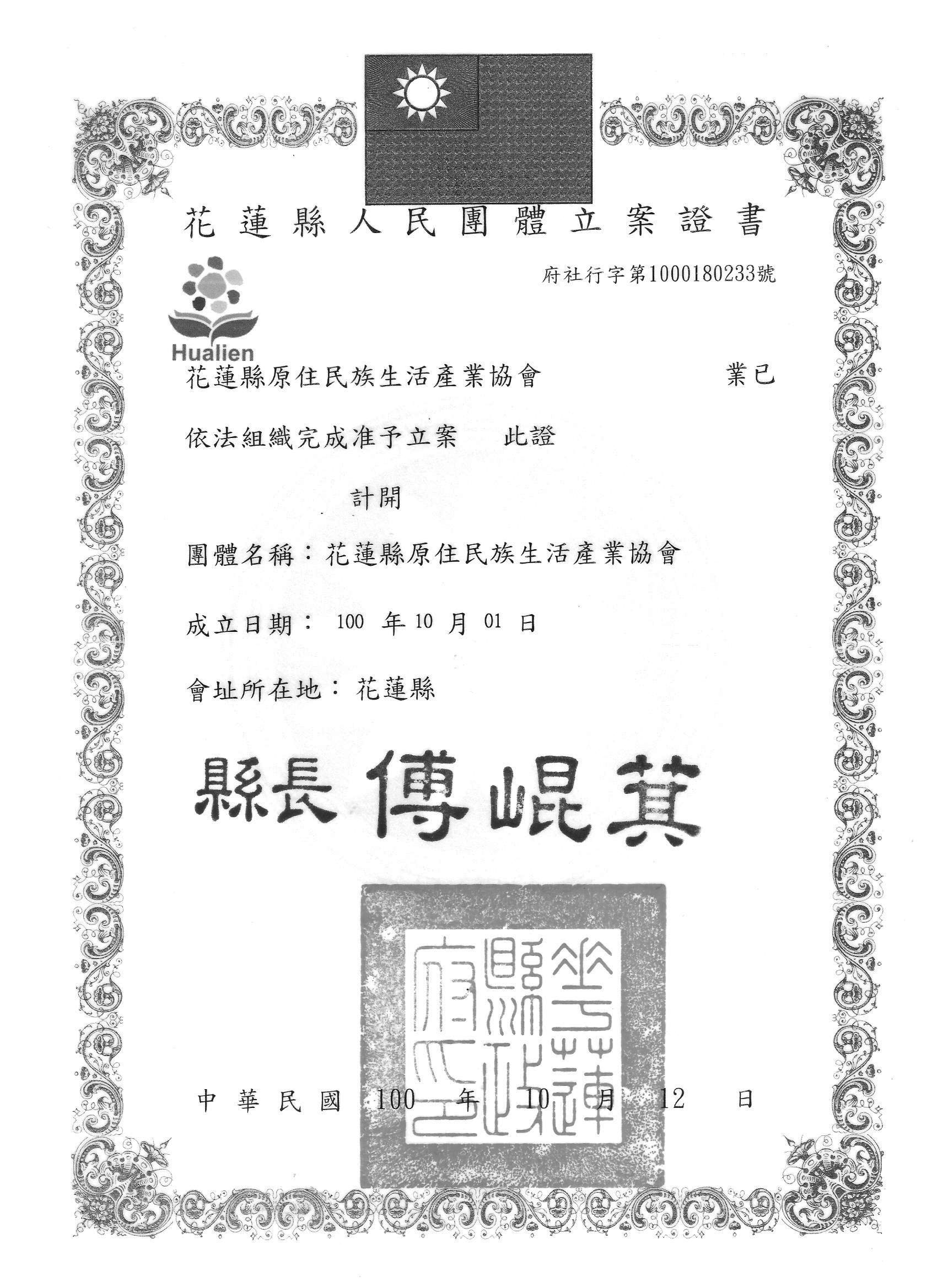 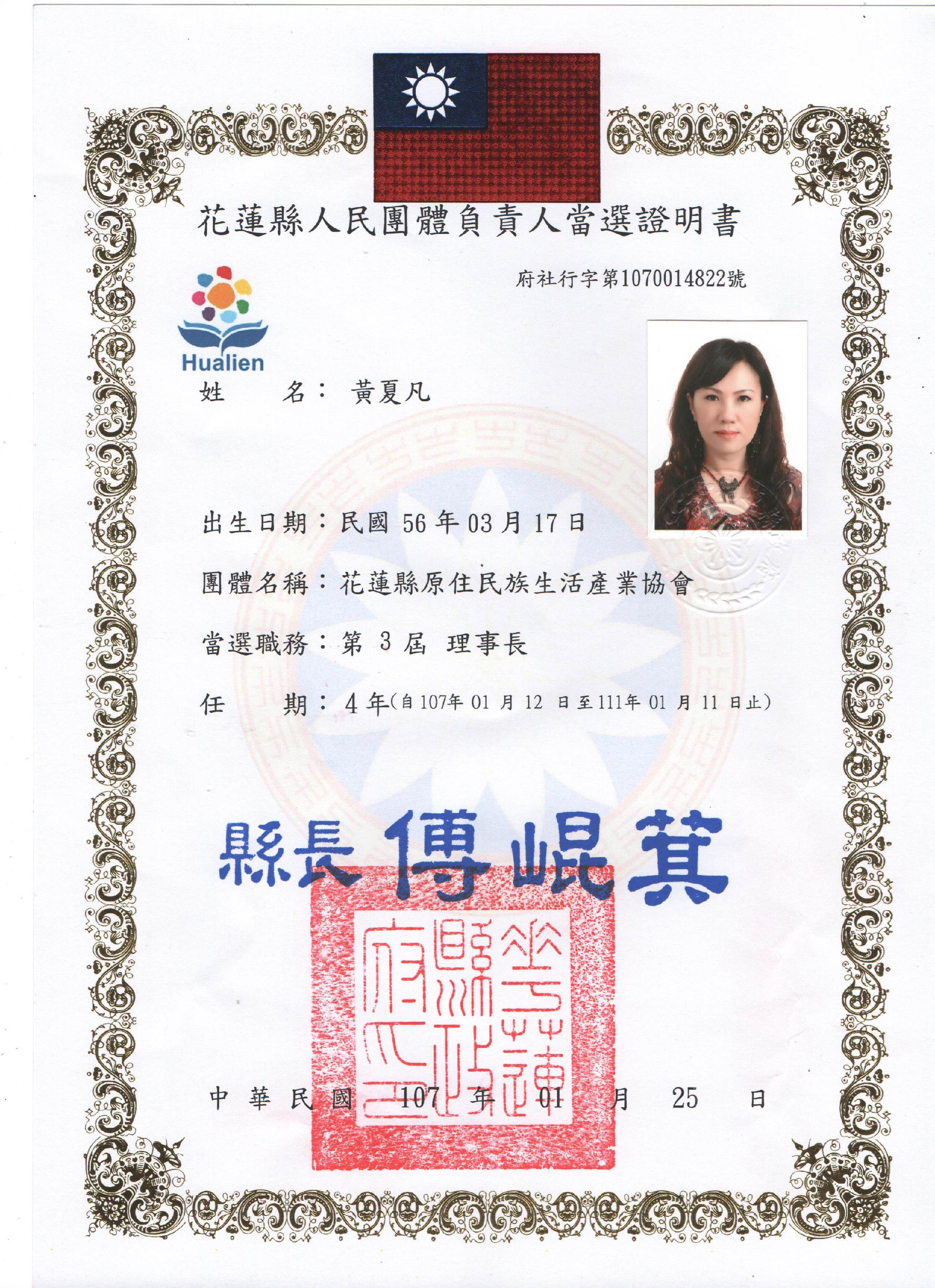 肖像權及公開播放授權同意書本人           同意授權花蓮縣原住民族生活產業協會主辦之108年原住民族「神畫」藝術美學夏令營計畫拍攝、修飾、使用、公開展示本人之肖像、名字、聲音等，將影片公開播映。 本人同意上述著作（內含上述授權之肖像、名字、聲音等），作者就該著作物享有完整之著作權。立同意書人/法定代理人姓名：住址：電話：中華民國108年 月 日著作權及公開展示授權同意書本人           同意授權花蓮縣原住民族生活產業協會主辦之108年原住民族「神畫」藝術美學夏令營計畫拍攝、修飾、使用、公開展示本人之作品，將作品公開於推廣及展示。 本人同意上述著作（內含上述授權之肖像、名字、聲音、畫作等），作者就該著作物享有完整之著作權。立同意書人/法定代理人姓名：住址：電話：中華民國108年 月 日計畫名稱108年原住民族「神畫」藝術美學夏令營計畫108年原住民族「神畫」藝術美學夏令營計畫108年原住民族「神畫」藝術美學夏令營計畫108年原住民族「神畫」藝術美學夏令營計畫108年原住民族「神畫」藝術美學夏令營計畫108年原住民族「神畫」藝術美學夏令營計畫108年原住民族「神畫」藝術美學夏令營計畫108年原住民族「神畫」藝術美學夏令營計畫108年原住民族「神畫」藝術美學夏令營計畫108年原住民族「神畫」藝術美學夏令營計畫計畫目標透過繪畫及戶外寫生課程，激發學童創意及培養美學素養，增進學童對原住民藝術文化的進一步了解，達到寓教於樂的目標，同時陪養學童對藝術美學之興趣。透過原住民族藝術文化及習俗慶典介紹，指導學童族群藝術融入各類畫作，促進期在畫圖過程中，進一步認識及認同族群文化。透過計畫執行及成果畫展、頒獎及證照頒發，激發學童榮譽感，以奠定未來學習心態及發展基礎。課程執行當中，鼓勵家長的陪伴以促進親子關係。藉助現代網絡優勢及行動媒體趨勢，推廣學童學習成果。透過繪畫及戶外寫生課程，激發學童創意及培養美學素養，增進學童對原住民藝術文化的進一步了解，達到寓教於樂的目標，同時陪養學童對藝術美學之興趣。透過原住民族藝術文化及習俗慶典介紹，指導學童族群藝術融入各類畫作，促進期在畫圖過程中，進一步認識及認同族群文化。透過計畫執行及成果畫展、頒獎及證照頒發，激發學童榮譽感，以奠定未來學習心態及發展基礎。課程執行當中，鼓勵家長的陪伴以促進親子關係。藉助現代網絡優勢及行動媒體趨勢，推廣學童學習成果。透過繪畫及戶外寫生課程，激發學童創意及培養美學素養，增進學童對原住民藝術文化的進一步了解，達到寓教於樂的目標，同時陪養學童對藝術美學之興趣。透過原住民族藝術文化及習俗慶典介紹，指導學童族群藝術融入各類畫作，促進期在畫圖過程中，進一步認識及認同族群文化。透過計畫執行及成果畫展、頒獎及證照頒發，激發學童榮譽感，以奠定未來學習心態及發展基礎。課程執行當中，鼓勵家長的陪伴以促進親子關係。藉助現代網絡優勢及行動媒體趨勢，推廣學童學習成果。透過繪畫及戶外寫生課程，激發學童創意及培養美學素養，增進學童對原住民藝術文化的進一步了解，達到寓教於樂的目標，同時陪養學童對藝術美學之興趣。透過原住民族藝術文化及習俗慶典介紹，指導學童族群藝術融入各類畫作，促進期在畫圖過程中，進一步認識及認同族群文化。透過計畫執行及成果畫展、頒獎及證照頒發，激發學童榮譽感，以奠定未來學習心態及發展基礎。課程執行當中，鼓勵家長的陪伴以促進親子關係。藉助現代網絡優勢及行動媒體趨勢，推廣學童學習成果。透過繪畫及戶外寫生課程，激發學童創意及培養美學素養，增進學童對原住民藝術文化的進一步了解，達到寓教於樂的目標，同時陪養學童對藝術美學之興趣。透過原住民族藝術文化及習俗慶典介紹，指導學童族群藝術融入各類畫作，促進期在畫圖過程中，進一步認識及認同族群文化。透過計畫執行及成果畫展、頒獎及證照頒發，激發學童榮譽感，以奠定未來學習心態及發展基礎。課程執行當中，鼓勵家長的陪伴以促進親子關係。藉助現代網絡優勢及行動媒體趨勢，推廣學童學習成果。透過繪畫及戶外寫生課程，激發學童創意及培養美學素養，增進學童對原住民藝術文化的進一步了解，達到寓教於樂的目標，同時陪養學童對藝術美學之興趣。透過原住民族藝術文化及習俗慶典介紹，指導學童族群藝術融入各類畫作，促進期在畫圖過程中，進一步認識及認同族群文化。透過計畫執行及成果畫展、頒獎及證照頒發，激發學童榮譽感，以奠定未來學習心態及發展基礎。課程執行當中，鼓勵家長的陪伴以促進親子關係。藉助現代網絡優勢及行動媒體趨勢，推廣學童學習成果。透過繪畫及戶外寫生課程，激發學童創意及培養美學素養，增進學童對原住民藝術文化的進一步了解，達到寓教於樂的目標，同時陪養學童對藝術美學之興趣。透過原住民族藝術文化及習俗慶典介紹，指導學童族群藝術融入各類畫作，促進期在畫圖過程中，進一步認識及認同族群文化。透過計畫執行及成果畫展、頒獎及證照頒發，激發學童榮譽感，以奠定未來學習心態及發展基礎。課程執行當中，鼓勵家長的陪伴以促進親子關係。藉助現代網絡優勢及行動媒體趨勢，推廣學童學習成果。透過繪畫及戶外寫生課程，激發學童創意及培養美學素養，增進學童對原住民藝術文化的進一步了解，達到寓教於樂的目標，同時陪養學童對藝術美學之興趣。透過原住民族藝術文化及習俗慶典介紹，指導學童族群藝術融入各類畫作，促進期在畫圖過程中，進一步認識及認同族群文化。透過計畫執行及成果畫展、頒獎及證照頒發，激發學童榮譽感，以奠定未來學習心態及發展基礎。課程執行當中，鼓勵家長的陪伴以促進親子關係。藉助現代網絡優勢及行動媒體趨勢，推廣學童學習成果。透過繪畫及戶外寫生課程，激發學童創意及培養美學素養，增進學童對原住民藝術文化的進一步了解，達到寓教於樂的目標，同時陪養學童對藝術美學之興趣。透過原住民族藝術文化及習俗慶典介紹，指導學童族群藝術融入各類畫作，促進期在畫圖過程中，進一步認識及認同族群文化。透過計畫執行及成果畫展、頒獎及證照頒發，激發學童榮譽感，以奠定未來學習心態及發展基礎。課程執行當中，鼓勵家長的陪伴以促進親子關係。藉助現代網絡優勢及行動媒體趨勢，推廣學童學習成果。透過繪畫及戶外寫生課程，激發學童創意及培養美學素養，增進學童對原住民藝術文化的進一步了解，達到寓教於樂的目標，同時陪養學童對藝術美學之興趣。透過原住民族藝術文化及習俗慶典介紹，指導學童族群藝術融入各類畫作，促進期在畫圖過程中，進一步認識及認同族群文化。透過計畫執行及成果畫展、頒獎及證照頒發，激發學童榮譽感，以奠定未來學習心態及發展基礎。課程執行當中，鼓勵家長的陪伴以促進親子關係。藉助現代網絡優勢及行動媒體趨勢，推廣學童學習成果。主辦單位名稱名稱名稱花蓮縣原住民族生活產業協會花蓮縣原住民族生活產業協會花蓮縣原住民族生活產業協會花蓮縣原住民族生活產業協會花蓮縣原住民族生活產業協會花蓮縣原住民族生活產業協會花蓮縣原住民族生活產業協會主辦單位電話電話電話0982-0895010982-089501傳真傳真03-836173603-836173603-8361736主辦單位地址地址地址花蓮市博愛街116號花蓮市博愛街116號花蓮市博愛街116號花蓮市博愛街116號花蓮市博愛街116號花蓮市博愛街116號花蓮市博愛街116號指導單位原住民族委員會、花蓮縣政府原住民行政處、花蓮縣政府教育處、花蓮縣政府社會處、花蓮市公所、吉安鄉公所、國立台東生活美學館原住民族委員會、花蓮縣政府原住民行政處、花蓮縣政府教育處、花蓮縣政府社會處、花蓮市公所、吉安鄉公所、國立台東生活美學館原住民族委員會、花蓮縣政府原住民行政處、花蓮縣政府教育處、花蓮縣政府社會處、花蓮市公所、吉安鄉公所、國立台東生活美學館原住民族委員會、花蓮縣政府原住民行政處、花蓮縣政府教育處、花蓮縣政府社會處、花蓮市公所、吉安鄉公所、國立台東生活美學館原住民族委員會、花蓮縣政府原住民行政處、花蓮縣政府教育處、花蓮縣政府社會處、花蓮市公所、吉安鄉公所、國立台東生活美學館原住民族委員會、花蓮縣政府原住民行政處、花蓮縣政府教育處、花蓮縣政府社會處、花蓮市公所、吉安鄉公所、國立台東生活美學館原住民族委員會、花蓮縣政府原住民行政處、花蓮縣政府教育處、花蓮縣政府社會處、花蓮市公所、吉安鄉公所、國立台東生活美學館原住民族委員會、花蓮縣政府原住民行政處、花蓮縣政府教育處、花蓮縣政府社會處、花蓮市公所、吉安鄉公所、國立台東生活美學館原住民族委員會、花蓮縣政府原住民行政處、花蓮縣政府教育處、花蓮縣政府社會處、花蓮市公所、吉安鄉公所、國立台東生活美學館原住民族委員會、花蓮縣政府原住民行政處、花蓮縣政府教育處、花蓮縣政府社會處、花蓮市公所、吉安鄉公所、國立台東生活美學館協辦單位李正文議員服務處、周駿宥議員服務處、花蓮縣花蓮市中正國民小學、花蓮縣洄瀾詩社李正文議員服務處、周駿宥議員服務處、花蓮縣花蓮市中正國民小學、花蓮縣洄瀾詩社李正文議員服務處、周駿宥議員服務處、花蓮縣花蓮市中正國民小學、花蓮縣洄瀾詩社李正文議員服務處、周駿宥議員服務處、花蓮縣花蓮市中正國民小學、花蓮縣洄瀾詩社李正文議員服務處、周駿宥議員服務處、花蓮縣花蓮市中正國民小學、花蓮縣洄瀾詩社李正文議員服務處、周駿宥議員服務處、花蓮縣花蓮市中正國民小學、花蓮縣洄瀾詩社李正文議員服務處、周駿宥議員服務處、花蓮縣花蓮市中正國民小學、花蓮縣洄瀾詩社李正文議員服務處、周駿宥議員服務處、花蓮縣花蓮市中正國民小學、花蓮縣洄瀾詩社李正文議員服務處、周駿宥議員服務處、花蓮縣花蓮市中正國民小學、花蓮縣洄瀾詩社李正文議員服務處、周駿宥議員服務處、花蓮縣花蓮市中正國民小學、花蓮縣洄瀾詩社實施期程108年07月01日至108年08月31日108年07月01日至108年08月31日108年07月01日至108年08月31日108年07月01日至108年08月31日108年07月01日至108年08月31日108年07月01日至108年08月31日108年07月01日至108年08月31日108年07月01日至108年08月31日108年07月01日至108年08月31日108年07月01日至108年08月31日實施地點花蓮縣花蓮市中正國民小學（花蓮縣花蓮市中正路210號）花蓮縣花蓮市中正國民小學（花蓮縣花蓮市中正路210號）花蓮縣花蓮市中正國民小學（花蓮縣花蓮市中正路210號）花蓮縣花蓮市中正國民小學（花蓮縣花蓮市中正路210號）花蓮縣花蓮市中正國民小學（花蓮縣花蓮市中正路210號）花蓮縣花蓮市中正國民小學（花蓮縣花蓮市中正路210號）花蓮縣花蓮市中正國民小學（花蓮縣花蓮市中正路210號）花蓮縣花蓮市中正國民小學（花蓮縣花蓮市中正路210號）花蓮縣花蓮市中正國民小學（花蓮縣花蓮市中正路210號）花蓮縣花蓮市中正國民小學（花蓮縣花蓮市中正路210號）計畫經費總經費245,840元245,840元245,840元245,840元245,840元申請補助經費申請補助經費申請補助經費最近3年接受本單位補助辦理之成效105原住民族技藝提升人才培訓計畫--打版/媒合設計/裁縫班。106原住民文創品牌行銷發展計畫。106原住民傳統工藝影音推廣計畫。107年度原住民族工藝形象影音行銷推廣計畫。108年度主辦108年原住民族「薪藝織錄」計畫105原住民族技藝提升人才培訓計畫--打版/媒合設計/裁縫班。106原住民文創品牌行銷發展計畫。106原住民傳統工藝影音推廣計畫。107年度原住民族工藝形象影音行銷推廣計畫。108年度主辦108年原住民族「薪藝織錄」計畫105原住民族技藝提升人才培訓計畫--打版/媒合設計/裁縫班。106原住民文創品牌行銷發展計畫。106原住民傳統工藝影音推廣計畫。107年度原住民族工藝形象影音行銷推廣計畫。108年度主辦108年原住民族「薪藝織錄」計畫105原住民族技藝提升人才培訓計畫--打版/媒合設計/裁縫班。106原住民文創品牌行銷發展計畫。106原住民傳統工藝影音推廣計畫。107年度原住民族工藝形象影音行銷推廣計畫。108年度主辦108年原住民族「薪藝織錄」計畫105原住民族技藝提升人才培訓計畫--打版/媒合設計/裁縫班。106原住民文創品牌行銷發展計畫。106原住民傳統工藝影音推廣計畫。107年度原住民族工藝形象影音行銷推廣計畫。108年度主辦108年原住民族「薪藝織錄」計畫105原住民族技藝提升人才培訓計畫--打版/媒合設計/裁縫班。106原住民文創品牌行銷發展計畫。106原住民傳統工藝影音推廣計畫。107年度原住民族工藝形象影音行銷推廣計畫。108年度主辦108年原住民族「薪藝織錄」計畫105原住民族技藝提升人才培訓計畫--打版/媒合設計/裁縫班。106原住民文創品牌行銷發展計畫。106原住民傳統工藝影音推廣計畫。107年度原住民族工藝形象影音行銷推廣計畫。108年度主辦108年原住民族「薪藝織錄」計畫105原住民族技藝提升人才培訓計畫--打版/媒合設計/裁縫班。106原住民文創品牌行銷發展計畫。106原住民傳統工藝影音推廣計畫。107年度原住民族工藝形象影音行銷推廣計畫。108年度主辦108年原住民族「薪藝織錄」計畫105原住民族技藝提升人才培訓計畫--打版/媒合設計/裁縫班。106原住民文創品牌行銷發展計畫。106原住民傳統工藝影音推廣計畫。107年度原住民族工藝形象影音行銷推廣計畫。108年度主辦108年原住民族「薪藝織錄」計畫105原住民族技藝提升人才培訓計畫--打版/媒合設計/裁縫班。106原住民文創品牌行銷發展計畫。106原住民傳統工藝影音推廣計畫。107年度原住民族工藝形象影音行銷推廣計畫。108年度主辦108年原住民族「薪藝織錄」計畫人員編組及分工人員編組及分工人員編組及分工負責人負責人負責項目負責項目負責項目負責項目負責內容負責內容人員編組及分工主辦單位聯絡人人員編組及分工主辦單位聯絡人人員編組及分工主辦單位聯絡人黃夏凡黃夏凡課程策劃課程策劃課程策劃課程策劃計畫總執行計畫總執行人員編組及分工主辦單位聯絡人人員編組及分工主辦單位聯絡人人員編組及分工主辦單位聯絡人職稱職稱電話電話電話電話E-mailE-mail黃夏凡黃夏凡黃夏凡理事長理事長0982-0895010982-0895010982-0895010982-089501shervan001@yahoo.com.twshervan001@yahoo.com.tw訓練班別訓練類型訓練起迄日期上課時段訓練人數訓練時數上課地址總訓練費用(元)兒童夏令營繪畫美學培訓班108/07/06至108/08/25每週六/日09:00-12:0028人41小時花蓮縣花蓮市中正國民小學/花蓮縣花蓮市中正路210號245,840元計畫名稱計畫名稱108年原住民族「神畫」藝術美學夏令營計畫機構名稱機構名稱花蓮縣原住民族生活產業協會負責人姓名負責人姓名理事長黃夏凡負責人電話負責人電話03-8361736立案字號日期立案字號日期府社行字第1000180233號統一編號統一編號31588315登記/聯絡地址登記/聯絡地址花蓮市博愛街116號歷年主要工作2011協辦「100年度花蓮縣原住民職業訓練-寶石平面研磨班」。2012主辦「101藝原復始」文化觀光產業活動。2012協辦「101年度新城鄉原住民職業訓練-寶石平面研磨班」。2013主辦「102元氣淋漓」原住民藝文觀光產業活動。2013協辦「102年度新城鄉代表會主席盃老人槌球賽」。2013擔任「花蓮縣政府地方產業發展基金-原住民創意生活及觀光產業整合輔導行銷計畫」執行暨推動協力組織。2014主辦「花蓮原住民關懷公益慈善音樂會」。2015主辦「104原力釋色」原住民創意公關產業活動2015主辦104「原色飛羊」原住民文創商品設計聯展展出2015主辦原住民族群之宗教文化及祭典節慶活動認識計畫2016勞動部105多元就業開發方案-原住民傳統工藝文創計畫 2016花蓮縣政府-105原住民族技藝提升人才培訓計畫-打版媒合設計裁縫班2016原住民族群之宗教文化及祭典節慶活動認識計畫2016花蓮縣原住民族生活產業協會設備資材購置計畫2017主辦「原住民文創品牌行銷發展計畫」2017主辦「106原住民傳統工藝影音推廣計畫」2018主辦「107年度原住民族工藝形象影音行銷推廣計畫」2019主辦108年原住民族「薪藝織錄」計畫2011協辦「100年度花蓮縣原住民職業訓練-寶石平面研磨班」。2012主辦「101藝原復始」文化觀光產業活動。2012協辦「101年度新城鄉原住民職業訓練-寶石平面研磨班」。2013主辦「102元氣淋漓」原住民藝文觀光產業活動。2013協辦「102年度新城鄉代表會主席盃老人槌球賽」。2013擔任「花蓮縣政府地方產業發展基金-原住民創意生活及觀光產業整合輔導行銷計畫」執行暨推動協力組織。2014主辦「花蓮原住民關懷公益慈善音樂會」。2015主辦「104原力釋色」原住民創意公關產業活動2015主辦104「原色飛羊」原住民文創商品設計聯展展出2015主辦原住民族群之宗教文化及祭典節慶活動認識計畫2016勞動部105多元就業開發方案-原住民傳統工藝文創計畫 2016花蓮縣政府-105原住民族技藝提升人才培訓計畫-打版媒合設計裁縫班2016原住民族群之宗教文化及祭典節慶活動認識計畫2016花蓮縣原住民族生活產業協會設備資材購置計畫2017主辦「原住民文創品牌行銷發展計畫」2017主辦「106原住民傳統工藝影音推廣計畫」2018主辦「107年度原住民族工藝形象影音行銷推廣計畫」2019主辦108年原住民族「薪藝織錄」計畫黃夏凡Heysa Jiku 簡歷《太魯閣族》黃夏凡Heysa Jiku 簡歷《太魯閣族》現職花蓮縣原住民族生活產業協會理事長現職原風藝站文創產業展售門市負責人現職梵妮司創藝服飾負責人/設計師現職原風藝站產業開發有限公司負責人1994－2000林淑文國際服飾開發公司花蓮門市負責人2001－2004林淑文國際服飾開發高雄中正/三多門市負責人。2004－2011芳士倫國際服飾公司花蓮門市負責人／附設客製化訂做。2006－走訪部落多個工坊，透過傾聽取創作歷程及參與工藝師活動，研究原住民產業生態，做為日後行銷推廣基礎。2010成立梵妮司創藝服飾工坊。2010高級工業打版結業。2010原住民多元產業Love相伴技術交流暨產業展售活動走秀聯展。2011通過經濟部智慧財產局商標註冊。2011立體剪裁初階研究班結業。2011通過原民會100年度「阿優依百家店」拓銷據點徵選商家。2011通過原民會100年度原住民工藝精品認證。2011通過原民會100年度「原來有你」原住民族博覽會商家徵選。2011通過原民會101年包裝設計徵選。2011－2013擔任花蓮縣原住民族生活產業協會總幹事2011「100年度花蓮縣原住民職業訓練-寶石平面研磨班」計畫/行政管理2012「101藝原復始」文化觀光產業活動計畫負責人/開場走秀。2012女裝丙級技術士。2012「原塑印象」新書發表。2012「101年度新城鄉原住民職業訓練-寶石平面研磨班」計畫/行政管理。2012「原式風流」原住民時尚服裝設計個展。2012榮獲原民會Pulima藝術獎入選獎。2013「102原氣淋漓原住民藝文觀光產業活動」計畫負責人。2013成立原風藝站文創產業展售門市。2013擔任「101年度地方產業發展基金—原住民創意生活及觀光產業整合輔導行銷計畫」指導委員。2014擔任花蓮縣原住民族生活產業協會常務理事。2014台中「國際旅展嘉年華」展出103年秋冬新品發表。2014擔任花蓮縣原住民部落大學原住民文化行銷與產業經營研習課程「部落美學與原住民產業之戀曲」講師。2014擔任花蓮縣吉安鄉103年度「部落產業座談會」活動講師。2015擔任花蓮縣原住民族生活產業協會理事長。2015「104原力釋色」原住民創意觀光產業活動計畫負責人。2015花蓮市公所主辦104「原色飛羊」原住民文創商品設計聯展展出。2015擔任文化局「石雕博物館2樓文創藝廊105申請展覽」審查委員。2016花蓮縣文化局「105原色」傳統工藝文創化主辦人2016勞動部勞力發展署多元開發就業「105原住民傳統工藝文創計畫」負責人。2016擔任勞動部勞力發展署多元開發就業「原住民族文創商品拓銷據點行銷計畫」「原住民藝術與文化」「文創商品的設計」「實體店面佈置」「產品包裝與行銷」「手工藝類文創產業之經營管理」「品牌設計與行銷」教育訓練課程講師。2016擔任「原住民族技藝提升人才培訓計畫-打版/媒合設計/裁縫班」講師。2016參與慈濟科技大學教卓計畫主軸F:大愛晨曦「第二屆駐校耆老」系列活動。2016擔任慈濟科技大學教卓計畫主軸F:大愛晨曦「第二屆駐校耆老」講座「編織傳統新織路」講師。2017勞動部勞力發展署多元開發就業計畫「106原住民傳統工藝文創計畫」續提計畫負責人。2017擔任國立東華大學「國際企業演講-原住民文創產業發展與挑戰」講師。2017花蓮縣政府原住民行政處「原住民文創品牌行銷發展計畫」計畫負責人/產業輔導講師。2017原民會「原住民族委員會獎勵原住民族經貿拓銷業務補助-原住民族文創商品拓銷據點行銷計畫」主持人。2017承辦106花蓮縣政府「聯合豐年節-精品展區」策展。2017擔任花蓮縣政府委託辦理「106年度族群文創服裝在職訓練班」訓練單位。2017「106原住民傳統工藝影音推廣計畫」負責人。2018擔任國立東華大學教學卓越中心「三創教學課程計畫」產學合作單位。2018「107年原住民族產業人才培訓計畫-原住民女裝服飾實作進階班」訓練單位。2018「107年度原住民族工藝形象影音行銷推廣計畫」負責人。2018成立「原風藝站產業開發有限公司」。2018協辦花蓮縣壽豐鄉樹湖愛鄉協進會「107年度樹湖社區形象影音行銷推廣計畫」主持人。2018擔任花蓮縣萬榮鄉公所辦理「107年度萬榮鄉工藝師手工藝品競賽活動」評審委員。2018擔任國立東華大學藝術創意產業學系108級畢業展「往右左轉九十度」總審評分委員老師。2019擔任萬榮鄉公所「108年度技能提升計畫-服裝打版裁縫訓練班」講師。2019擔任108年原住民族「薪藝織錄」計畫主持人。1994－2000林淑文國際服飾開發公司花蓮門市負責人2001－2004林淑文國際服飾開發高雄中正/三多門市負責人。2004－2011芳士倫國際服飾公司花蓮門市負責人／附設客製化訂做。2006－走訪部落多個工坊，透過傾聽取創作歷程及參與工藝師活動，研究原住民產業生態，做為日後行銷推廣基礎。2010成立梵妮司創藝服飾工坊。2010高級工業打版結業。2010原住民多元產業Love相伴技術交流暨產業展售活動走秀聯展。2011通過經濟部智慧財產局商標註冊。2011立體剪裁初階研究班結業。2011通過原民會100年度「阿優依百家店」拓銷據點徵選商家。2011通過原民會100年度原住民工藝精品認證。2011通過原民會100年度「原來有你」原住民族博覽會商家徵選。2011通過原民會101年包裝設計徵選。2011－2013擔任花蓮縣原住民族生活產業協會總幹事2011「100年度花蓮縣原住民職業訓練-寶石平面研磨班」計畫/行政管理2012「101藝原復始」文化觀光產業活動計畫負責人/開場走秀。2012女裝丙級技術士。2012「原塑印象」新書發表。2012「101年度新城鄉原住民職業訓練-寶石平面研磨班」計畫/行政管理。2012「原式風流」原住民時尚服裝設計個展。2012榮獲原民會Pulima藝術獎入選獎。2013「102原氣淋漓原住民藝文觀光產業活動」計畫負責人。2013成立原風藝站文創產業展售門市。2013擔任「101年度地方產業發展基金—原住民創意生活及觀光產業整合輔導行銷計畫」指導委員。2014擔任花蓮縣原住民族生活產業協會常務理事。2014台中「國際旅展嘉年華」展出103年秋冬新品發表。2014擔任花蓮縣原住民部落大學原住民文化行銷與產業經營研習課程「部落美學與原住民產業之戀曲」講師。2014擔任花蓮縣吉安鄉103年度「部落產業座談會」活動講師。2015擔任花蓮縣原住民族生活產業協會理事長。2015「104原力釋色」原住民創意觀光產業活動計畫負責人。2015花蓮市公所主辦104「原色飛羊」原住民文創商品設計聯展展出。2015擔任文化局「石雕博物館2樓文創藝廊105申請展覽」審查委員。2016花蓮縣文化局「105原色」傳統工藝文創化主辦人2016勞動部勞力發展署多元開發就業「105原住民傳統工藝文創計畫」負責人。2016擔任勞動部勞力發展署多元開發就業「原住民族文創商品拓銷據點行銷計畫」「原住民藝術與文化」「文創商品的設計」「實體店面佈置」「產品包裝與行銷」「手工藝類文創產業之經營管理」「品牌設計與行銷」教育訓練課程講師。2016擔任「原住民族技藝提升人才培訓計畫-打版/媒合設計/裁縫班」講師。2016參與慈濟科技大學教卓計畫主軸F:大愛晨曦「第二屆駐校耆老」系列活動。2016擔任慈濟科技大學教卓計畫主軸F:大愛晨曦「第二屆駐校耆老」講座「編織傳統新織路」講師。2017勞動部勞力發展署多元開發就業計畫「106原住民傳統工藝文創計畫」續提計畫負責人。2017擔任國立東華大學「國際企業演講-原住民文創產業發展與挑戰」講師。2017花蓮縣政府原住民行政處「原住民文創品牌行銷發展計畫」計畫負責人/產業輔導講師。2017原民會「原住民族委員會獎勵原住民族經貿拓銷業務補助-原住民族文創商品拓銷據點行銷計畫」主持人。2017承辦106花蓮縣政府「聯合豐年節-精品展區」策展。2017擔任花蓮縣政府委託辦理「106年度族群文創服裝在職訓練班」訓練單位。2017「106原住民傳統工藝影音推廣計畫」負責人。2018擔任國立東華大學教學卓越中心「三創教學課程計畫」產學合作單位。2018「107年原住民族產業人才培訓計畫-原住民女裝服飾實作進階班」訓練單位。2018「107年度原住民族工藝形象影音行銷推廣計畫」負責人。2018成立「原風藝站產業開發有限公司」。2018協辦花蓮縣壽豐鄉樹湖愛鄉協進會「107年度樹湖社區形象影音行銷推廣計畫」主持人。2018擔任花蓮縣萬榮鄉公所辦理「107年度萬榮鄉工藝師手工藝品競賽活動」評審委員。2018擔任國立東華大學藝術創意產業學系108級畢業展「往右左轉九十度」總審評分委員老師。2019擔任萬榮鄉公所「108年度技能提升計畫-服裝打版裁縫訓練班」講師。2019擔任108年原住民族「薪藝織錄」計畫主持人。108年原住民族「神畫」藝術美學夏令營計畫繪畫美學班108年原住民族「神畫」藝術美學夏令營計畫繪畫美學班108年原住民族「神畫」藝術美學夏令營計畫繪畫美學班108年原住民族「神畫」藝術美學夏令營計畫繪畫美學班108年原住民族「神畫」藝術美學夏令營計畫繪畫美學班108年原住民族「神畫」藝術美學夏令營計畫繪畫美學班目次項目綱要時數講師備註教材介紹/練習各種繪圖媒材（鉛筆、水彩、蠟筆等）介紹。各種繪圖媒材練習。3黃夏明一般術科原住民藝術文化賞析各族圖騰介紹。各族族服及慶典介紹。2黃夏凡專業學科基本繪圖技巧光影（明暗度）練習。構圖練習。4黃夏明專業術科漫畫人物動物6黃夏明專業術科Z寫生靜物寫生（生活用品蔬果）。風景寫生（印刷之風景照）。人物寫生。15黃夏明專業術科戶外寫生以部落風景、動物、人物、建築物及圖騰為寫生題材。5黃夏明專業術科作品分享及賞析綜合課堂所學交流分享。3黃夏明專業術科作品裱褙學員自行發揮創意製作作品裱褙。3黃夏明專業術科合計時數合計時數合計時數41小時41小時41小時備註：水彩筆（圓筆大、中、小各1支）、水彩：（24色1盒）、蠟筆：（12色1盒）、鉛筆：（HB、2B、4B各1支）、橡皮擦：（1個）、黑色奇異筆：（粗、細各1支）、4K素描紙(每人10張)、4K日本水彩紙(每人10張)、裱褙美勞材料等。學童需自備寫生畫版。備註：水彩筆（圓筆大、中、小各1支）、水彩：（24色1盒）、蠟筆：（12色1盒）、鉛筆：（HB、2B、4B各1支）、橡皮擦：（1個）、黑色奇異筆：（粗、細各1支）、4K素描紙(每人10張)、4K日本水彩紙(每人10張)、裱褙美勞材料等。學童需自備寫生畫版。備註：水彩筆（圓筆大、中、小各1支）、水彩：（24色1盒）、蠟筆：（12色1盒）、鉛筆：（HB、2B、4B各1支）、橡皮擦：（1個）、黑色奇異筆：（粗、細各1支）、4K素描紙(每人10張)、4K日本水彩紙(每人10張)、裱褙美勞材料等。學童需自備寫生畫版。備註：水彩筆（圓筆大、中、小各1支）、水彩：（24色1盒）、蠟筆：（12色1盒）、鉛筆：（HB、2B、4B各1支）、橡皮擦：（1個）、黑色奇異筆：（粗、細各1支）、4K素描紙(每人10張)、4K日本水彩紙(每人10張)、裱褙美勞材料等。學童需自備寫生畫版。備註：水彩筆（圓筆大、中、小各1支）、水彩：（24色1盒）、蠟筆：（12色1盒）、鉛筆：（HB、2B、4B各1支）、橡皮擦：（1個）、黑色奇異筆：（粗、細各1支）、4K素描紙(每人10張)、4K日本水彩紙(每人10張)、裱褙美勞材料等。學童需自備寫生畫版。備註：水彩筆（圓筆大、中、小各1支）、水彩：（24色1盒）、蠟筆：（12色1盒）、鉛筆：（HB、2B、4B各1支）、橡皮擦：（1個）、黑色奇異筆：（粗、細各1支）、4K素描紙(每人10張)、4K日本水彩紙(每人10張)、裱褙美勞材料等。學童需自備寫生畫版。108年原住民族「神畫」藝術美學夏令營計畫繪畫美學班108年原住民族「神畫」藝術美學夏令營計畫繪畫美學班108年原住民族「神畫」藝術美學夏令營計畫繪畫美學班108年原住民族「神畫」藝術美學夏令營計畫繪畫美學班108年原住民族「神畫」藝術美學夏令營計畫繪畫美學班108年原住民族「神畫」藝術美學夏令營計畫繪畫美學班次數日期時間時數課程內容備註1108/07/06（星期六）14：00—17：003鉛筆及各種媒材練習水彩、蠟筆等配合13：00開訓典禮2108/07/07（星期日）09：00—11：002原住民藝術文化賞析2108/07/07（星期日）11：00—12：001光影及構圖練習3108/07/13（星期六）09：00—12：003光影及構圖練習4108//07/14（星期日）09：00—12：003漫畫(人物)5108/07/21（星期日）09：00—12：003漫畫(動物)07/20豐年節停課6108/07/27（星期六）09：00—12：003靜物寫生(生活用品))7108/07/28（星期日）09：00—12：003靜物寫生(蔬果)8108/08/03（星期六）09：00—12：003風景寫生(相片)9108/08/04（星期日）09：00—12：003風景寫生(相片)10108/08/10（星期六）09：00—12：003人物寫生11108/08/11（星期日）09：00—15：005戶外寫生中餐自備/休息一小時12108/08/17（星期六）09：00—12：003作品分享及賞析13108/08/18（星期日）09：00—12：003作品裱褙108/08/24（星期六）13：20—13：20—結訓成果展結訓成果展總時數總時數總時數總時數41小時41小時          月份                               進度  工作項目(執行期間：108年07月01日至108年08月31日)(執行期間：108年07月01日至108年08月31日)(執行期間：108年07月01日至108年08月31日)(執行期間：108年07月01日至108年08月31日)(執行期間：108年07月01日至108年08月31日)(執行期間：108年07月01日至108年08月31日)          月份                               進度  工作項目07/01至07/0507/06至07/1007/11至07/2007/21至07/3108/01至08/1508/16至08/31計畫團隊組成※資料彙整※※※※※攝錄影※※※※※網路行銷推廣※※※※課程辦理※※※※※課程剪輯※※成果展※累計進度百分比％4.3%17.3%34.7%52%73.6%100%成果展流程表成果展流程表時間項目13：00-13：20報到13：20-13：25開幕13：25-13：50長官/貴賓致詞13：50-14：10頒發證書及獎項14：10-14：30講師講評/學童分享14：30-14：50畫展賞析14：50-15：00記者聯訪暨大合照15：00-餐點招待編號姓名性別年齡學歷及相關證照（學校、科系）職稱本計畫中教授科目工作經歷1黃夏明男57花蓮師院美勞系畢業源城國小/瑞穗國小/玉里國小校長。106-107年度社區歡喜來畫畫講師。現任南區退休公教人員協會總幹事。花蓮縣原住民族生活產業協會常務監事。講師教材介紹/練習基本繪圖技巧漫畫寫生戶外寫生作品分享及賞析作品裱褙樂齡班(樂活全方位運動) 講師。樂齡班(樂活歡喜來畫畫) 講師。2黃夏凡女52國立空中大學畢國立東華大學民族事務與發展學系-民族社會工作碩士在職專班花蓮縣原住民族生活產業協會理事長。。原風藝站文創產業展售門市負責人。梵妮司創藝服飾工坊負責人。講師原住民藝術文化賞析2014擔任花蓮縣原住民部落大學原住民文化行銷與產業經營研習課程「部落美學與原住民產業之戀曲」講師。2014擔任花蓮縣吉安鄉103年度「部落產業座談會」活動講師2016擔任「105原住民族技藝提升人才培訓計畫-打版/媒合設計/裁縫班」講師2016參與慈濟科技大學教卓計畫主軸F:大愛晨曦「第二屆駐校耆老」系列活動及講座「編織傳統新織路」講師2017擔任國立東華大學「國際企業演講-原住民文創產業發展與挑戰」講師2017擔任花蓮縣政府委託辦理「106年度族群文創服裝在職訓練班」講師2018「107年原住民族產業人才培訓計畫-原住民女裝服飾實作進階班」講師2018擔任國立東華大學藝術創意產業學系「當代原民藝術的生活演繹與文創設計」講師3郭素蘭女57弘光護專護理助產科畢/空大公共行政學系畢。現任玉里救國團總幹事。校園營養教育~天天五蔬果巡迴講師。花蓮縣花蓮故事協會故事媽媽。助教樂齡班(樂活全方位運動) 助教。樂齡班(樂活歡喜來畫畫) 助教。4白秋豪男23花蓮縣私立海星高級中學美工科畢業花蓮縣私立大漢技術學院珠寶技術系畢業助教106原風藝站文創產業展售門市實習1年類別藝術美學夏令營班別繪畫美學班教室位置花蓮縣花蓮市中正路210號科目繪圖技巧/美學概念培訓教學環境說明(教室坪數、照明度、整體環境等)中正國小二樓美勞教室坪數約20坪照明明亮、空氣流通中正國小二樓美勞教室坪數約20坪照明明亮、空氣流通中正國小二樓美勞教室坪數約20坪照明明亮、空氣流通相關教學及實習設備說明(規格數量等)白板一個投影設備一組桌子6張(180公分*80公分)椅子36張電腦一台白板一個投影設備一組桌子6張(180公分*80公分)椅子36張電腦一台白板一個投影設備一組桌子6張(180公分*80公分)椅子36張電腦一台照片照片照片照片繪畫美學教室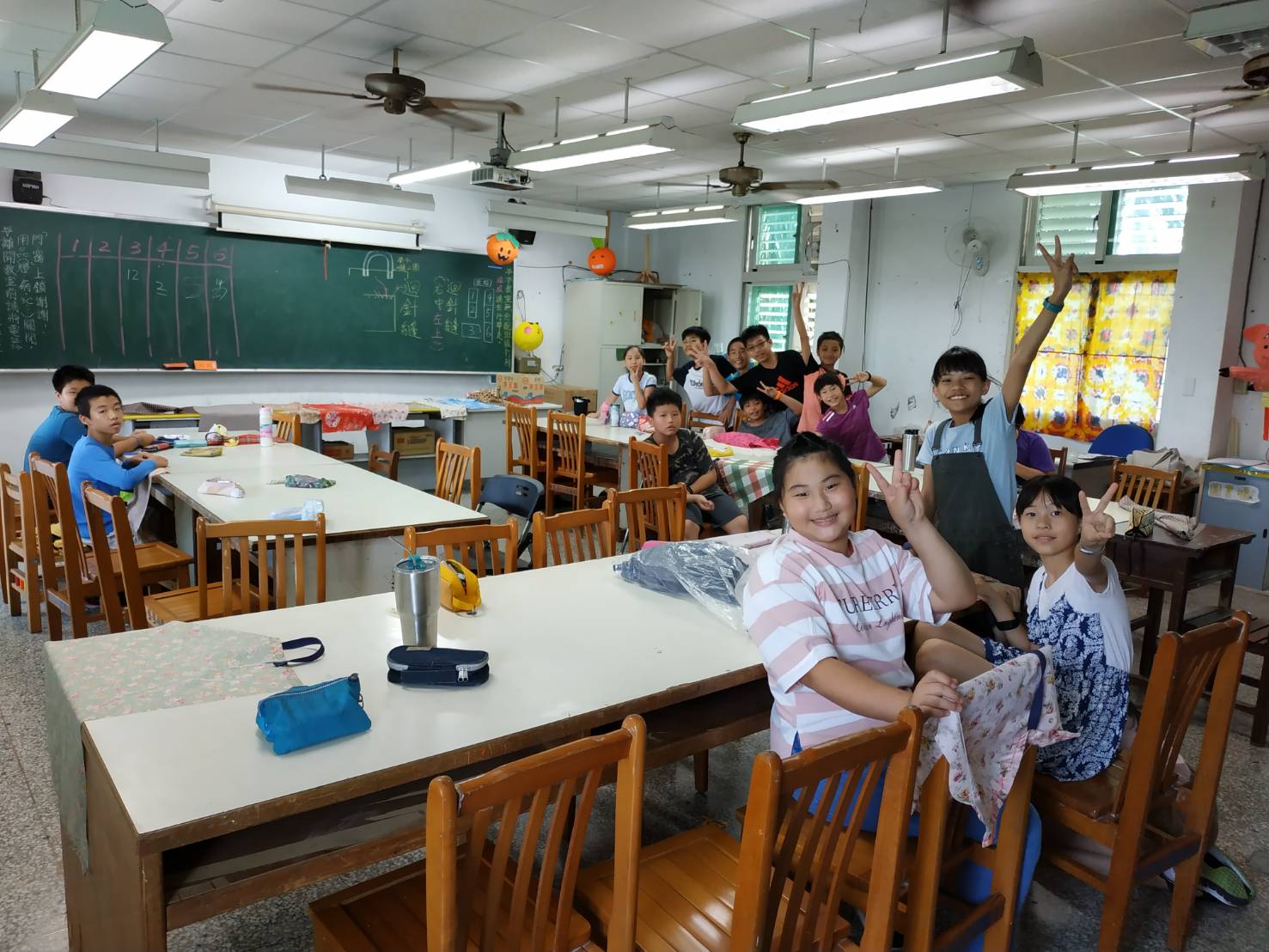 繪畫美學班教材/1人繪畫美學班教材/1人繪畫美學班教材/1人繪畫美學班教材/1人繪畫美學班教材/1人繪畫美學班教材/1人水彩筆（圓筆粗）55元1支55元水彩筆（圓筆中）45元1支45元水彩筆（圓筆小）25元1支25元水彩（24色）150元1盒150元調色盤1個30元1個30元蠟筆（12色）50元1盒50元鉛筆（HB、2B、4B）10元3支30元素描橡皮擦15元1個15元黑色奇異筆（粗、細）25元2支50元素描紙(4K)5元10張50元日本水彩紙(4K)15元10張150元裱褙美勞材料300元1式300元珍珠板、色紙、膠水、膠布、裝飾材料、剪刀等總計總計總計950元950元950元科目單價數量單位補助金額備註人事費：64,000元人事費：64,000元人事費：64,000元人事費：64,000元人事費：64,000元人事費：64,000元講師費800元41小時32,800元吉安鄉公所20,000元助教費400元78小時31,200元400元*2人*39小時（術科）業務費：150,440元業務費：150,440元業務費：150,440元業務費：150,440元業務費：150,440元業務費：150,440元繪畫寫生班材料費950元28人26,600元繪畫教學場地租賃費100元36時3,600元100元*36小時=3,600元攝影設備租用10,000元1式10,000元無線麥克風、LED燈光照明、攝影鏡頭、影像對焦器、三軸穩定器等課程花絮錄攝影費15,000元1式15,000元成果展使用之循環影片2隻錄攝影助理費10,000元1式10,000元課程花絮剪輯費15,000元2式30,000元課程暨成果展攝影/剪輯費10,000元1式10,000元網路行銷推廣人員8,000元1式8,000元資料彙整行政人員10,000元1式10,000元文宣10,000元1式10,000元紅布條、立牌、大圖輸出等雜支10,000元1式10,000元文具紙張、光碟、光碟棉套、裱框、等等保險費（學生團保）2,240元1式2,240元80元*28人（醫療3萬元，失能理賠200萬元）。108/07/05-08/31戶外寫生交通費2,500元2趟5,000元接送共2趟成果展：31,400元成果展：31,400元成果展：31,400元成果展：31,400元成果展：31,400元成果展：31,400元場地租賃費0元1式0元台灣原住民文化館場地布置10,000元1式10,000元文宣、盆栽、大圖輸出、立牌、紅布條、裝飾品等餐費+茶水5,000元1式5,000元印刷費8,000元1式8,000元講義、請柬、貴賓簽到簿、獎狀、結業證書等獎品300元28份8,400元28份平均單價總計245,840元